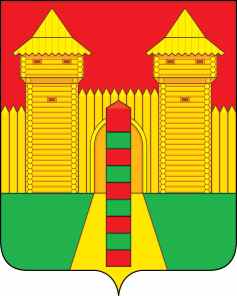 АДМИНИСТРАЦИЯ МУНИЦИПАЛЬНОГО ОБРАЗОВАНИЯ «ШУМЯЧСКИЙ РАЙОН» СМОЛЕНСКОЙ ОБЛАСТИФИНАНСОВОЕ УПРАВЛЕНИЕПРИКАЗот 17 июня 2019г  № 22            В соответствии с пунктом 9 статьи 20 Бюджетного Кодекса Российской Федерации               ПРИКАЗЫВАЮ:         Внести в приложении № 2 к приказу Финансового управления Администрации муниципального образования «Шумячский район» Смоленской области от 23.10.2018 года №48 «Об утверждении перечня кодов подвидов (групп) доходов по видам доходов, главными администраторами которых являются органы местного самоуправления муниципального образования «Шумячский район» Смоленской области и (или) находящиеся в их ведении муниципальные казенные учреждения» (в редакции приказов Финансового управления Администрации муниципального образования «Шумячский район» Смоленской области от 31.01.2019 года №2; от 15.04.2019 года №12; от 31.05.2019 года №17) следующие изменения:после строки:добавить строку следующего содержания: 2. Довести настоящий приказ до главных администраторов доходов бюджета муниципального образования «Шумячский район» Смоленской области и Управления Федерального казначейства по Смоленской области.   Заместитель начальника Финансового управления-Начальник бюджетного отдела                                                                Е.В. ТимофееваО внесении изменений в приложение № 2 к приказу Финансового управления Администрации муниципального образования «Шумячский район» Смоленской области от 23.10.2018 года №482 02 29999 05 0099 150Субсидии муниципальным районам из резервного фонда Администрации Смоленской области2 02 29999 05 0150 150Субсидии на обеспечение мер по повышению заработной платы работникам муниципальных учреждений культуры